I. DATOS GENERALESII. DESCRIPCIÓN DEL PROGRAMA DE PRÁCTICASANEXO XI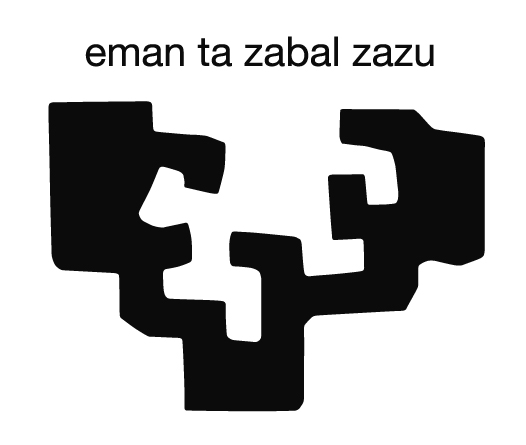 Evaluación de prácticas del profesorado-tutorTitulación en la que se enmarcan las prácticasGRADO EN TRABAJO SOCIAL UPV/EHUNombre y apellidos del/la alumno/a. DNINombre y apellidos del profesorado-tutor. Nombre y apellidos del/la profesional instructor/a. Institución o entidad social Curso académicoServicio o centro de la Entidad Periodo de realización del periodo de prácticasNº total de horas 320 horasPARÁMETROS A VALORARPARÁMETROS A VALORAR1.CONTENIDO Y ESTRUCTURA DE  1.CONTENIDO Y ESTRUCTURA DE  Portada, índice e introducción.Fuentes de informaciónCONOCIMIENTO DEL CAMPO DE PRÁCTICASCONOCIMIENTO DEL CAMPO DE PRÁCTICASEstudio de la entidad y del centro de prácticasEl objeto/s de intervención: Aproximación teórica a la realidad social que atiendeLos referentes legislativos que enmarcan la realidad social. Los recursos sociales relacionados con la realidad social Los contextos de intervención y las funciones del/la trabajador/a social en el centro.DIAGNÓSTICO SOCIALDIAGNÓSTICO SOCIALLa identificación y análisis de las diferentes situaciones, necesidades, problemas, etc.; delimitación y análisis de la respuesta ofrecida, así como la cobertura legislativa: propuestas de intervención, determinando prioridades en base a diferentes criterios.Pronóstico.PLANIFICACIÓN PLANIFICACIÓN El diseño de un plan de prácticas a partir del Proyecto Formativo y del diagnóstico social.El diseño de un proyecto de intervención social: Denominación del proyecto; descripción; fundamentación; objetivos; personas destinatarias; actividades y metodología; localización; temporalización; recursos; presupuesto: evaluación.EJECUCIÓN EJECUCIÓN En el caso de ejecutar el proyecto diseñado en el marco del ApS.El informe del trabajo realizado por la alumna o el alumno. Descripción detallada de tareas desarrolladas, apoyándose en el diario de campo.EVALUACIÓN EVALUACIÓN En el caso de haber implementado el proyecto social diseñado, se realizará una evaluación de los resultados obtenidos.La evaluación del proceso de prácticas por parte del/la alumno/a. A partir de las competencias y resultados de aprendizaje de la asignatura.2.PARTICIPACIÓN EN LAS REUNIONES DE TUTORIZACIÓN Y SEGUIMIENTO 3.EVOLUCIÓN DEL PROCESO DE PRÁCTICAS DEL/LA ALUMNO/AVALORACIÓN GLOBAL DE PRÁCTICAS EXTERNASOBSERVACIONES OBSERVACIONES EVALUACIÓN FINAL DEL/LA ALUMNO/ANota finalEVALUACIÓN FINAL DEL/LA PROFESIONAL-INSTRUCTOR/A EVALUACIÓN FINAL DEL PROFESORADO-TUTOR  NOTA FINAL DEL/LA ALUMNO/A OBSERVACIONESFecha y firma del o la profesor/a tutor/aOBSERVACIONESFecha y firma del o la profesor/a tutor/a